When you arrive at the Gallery, walk between the pillars and through the front door. Follow the arrows to the Martin Parr Exhibition.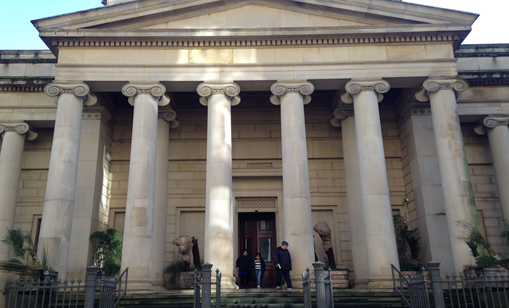 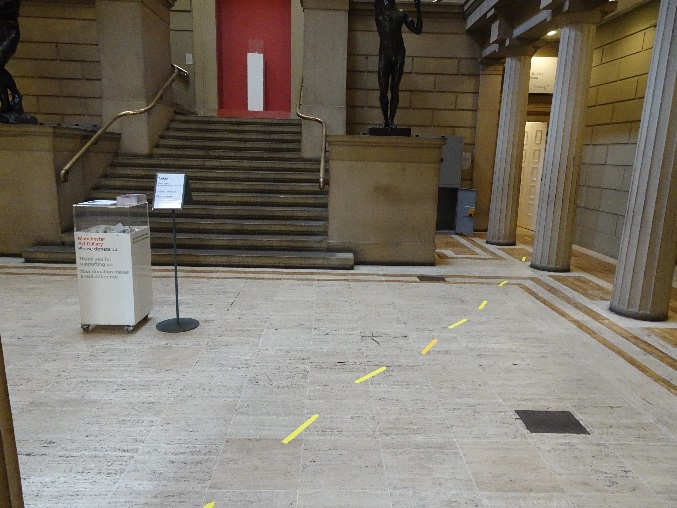 Explore the gallery and  make some art 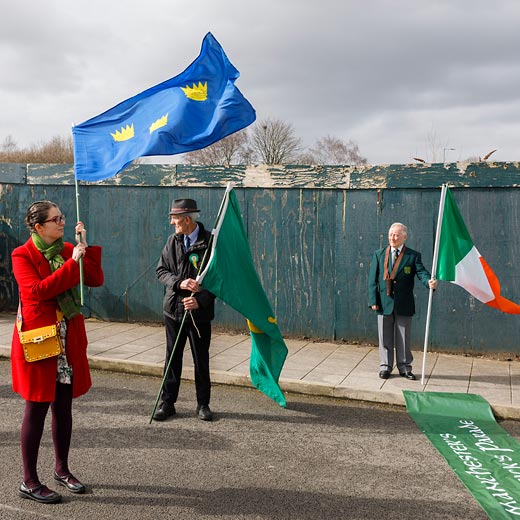 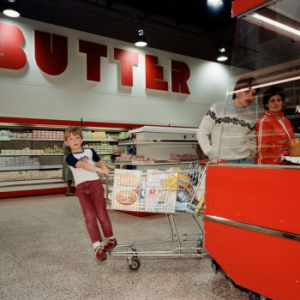 Then come and discover the Clore Studio where there will be artist led activitiesQuiet room available if you need a moment out Please feel free to contact katy McCall on 0161 235 8869 k.mccall1@manchester.gov.uk  if you have any questions or would like to find out more. The gallery will be open to the general public at 10. please visit www.manchesterartgallery.org